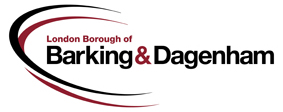 Teacher Application FormTeacher Application FormPromoting equal opportunities and celebrating diversityPromoting equal opportunities and celebrating diversityPromoting equal opportunities and celebrating diversityPromoting equal opportunities and celebrating diversityJob applied for: Closing date:PERSONAL DETAILSPERSONAL DETAILSPERSONAL DETAILSPERSONAL DETAILSYour preferred title:First name or names:Last name:Address:Home phone number:Work phone number:Mobile phone number: E-mail address:National Insurance number:CURRENT OR MOST RECENT EMPLOYMENTCURRENT OR MOST RECENT EMPLOYMENTCURRENT OR MOST RECENT EMPLOYMENTCURRENT OR MOST RECENT EMPLOYMENTCURRENT OR MOST RECENT EMPLOYMENTCURRENT OR MOST RECENT EMPLOYMENTCURRENT OR MOST RECENT EMPLOYMENTCURRENT OR MOST RECENT EMPLOYMENTCURRENT OR MOST RECENT EMPLOYMENTCURRENT OR MOST RECENT EMPLOYMENTCURRENT OR MOST RECENT EMPLOYMENTCURRENT OR MOST RECENT EMPLOYMENTCURRENT OR MOST RECENT EMPLOYMENTCURRENT OR MOST RECENT EMPLOYMENTCURRENT OR MOST RECENT EMPLOYMENTCURRENT OR MOST RECENT EMPLOYMENTEmployer’s name and full address:Employer’s name and full address:Job title:Job title:ThresholdNumber on Roll (NOR):Number on Roll (NOR):Local Authority:Local Authority:LDSUNQSpinal pointSpinal pointCurrent salary rateCurrent salary rateCurrent salary rateCurrent salary rate£ £ £ £ £ £ £ Other allowances you are currently receiving including TLR/SENOther allowances you are currently receiving including TLR/SENOther allowances you are currently receiving including TLR/SENOther allowances you are currently receiving including TLR/SENOther allowances you are currently receiving including TLR/SENOther allowances you are currently receiving including TLR/SENOther allowances you are currently receiving including TLR/SENOther allowances you are currently receiving including TLR/SENSubjects and ages taught (please continue on a separate sheet if necessary):Subjects and ages taught (please continue on a separate sheet if necessary):Subjects and ages taught (please continue on a separate sheet if necessary):Subjects and ages taught (please continue on a separate sheet if necessary):Subjects and ages taught (please continue on a separate sheet if necessary):Subjects and ages taught (please continue on a separate sheet if necessary):Subjects and ages taught (please continue on a separate sheet if necessary):Subjects and ages taught (please continue on a separate sheet if necessary):Subjects and ages taught (please continue on a separate sheet if necessary):Subjects and ages taught (please continue on a separate sheet if necessary):Subjects and ages taught (please continue on a separate sheet if necessary):Subjects and ages taught (please continue on a separate sheet if necessary):Subjects and ages taught (please continue on a separate sheet if necessary):Subjects and ages taught (please continue on a separate sheet if necessary):Subjects and ages taught (please continue on a separate sheet if necessary):Subjects and ages taught (please continue on a separate sheet if necessary):Dates employed:FromFromToReason for leaving:Notice you need to give:PREVIOUS EMPLOYMENTPREVIOUS EMPLOYMENTPREVIOUS EMPLOYMENTPREVIOUS EMPLOYMENTPREVIOUS EMPLOYMENTPREVIOUS EMPLOYMENTPREVIOUS EMPLOYMENTPREVIOUS EMPLOYMENTPREVIOUS EMPLOYMENTPREVIOUS EMPLOYMENTPREVIOUS EMPLOYMENTPREVIOUS EMPLOYMENTPREVIOUS EMPLOYMENTPREVIOUS EMPLOYMENTPREVIOUS EMPLOYMENTPREVIOUS EMPLOYMENTPREVIOUS EMPLOYMENTPREVIOUS EMPLOYMENTPREVIOUS EMPLOYMENTPREVIOUS EMPLOYMENTPREVIOUS EMPLOYMENTPREVIOUS EMPLOYMENTPREVIOUS EMPLOYMENTPlease list the most recent first and continue on a separate sheet if necessaryPlease list the most recent first and continue on a separate sheet if necessaryPlease list the most recent first and continue on a separate sheet if necessaryPlease list the most recent first and continue on a separate sheet if necessaryPlease list the most recent first and continue on a separate sheet if necessaryPlease list the most recent first and continue on a separate sheet if necessaryPlease list the most recent first and continue on a separate sheet if necessaryPlease list the most recent first and continue on a separate sheet if necessaryPlease list the most recent first and continue on a separate sheet if necessaryPlease list the most recent first and continue on a separate sheet if necessaryPlease list the most recent first and continue on a separate sheet if necessaryPlease list the most recent first and continue on a separate sheet if necessaryPlease list the most recent first and continue on a separate sheet if necessaryPlease list the most recent first and continue on a separate sheet if necessaryPlease list the most recent first and continue on a separate sheet if necessaryPlease list the most recent first and continue on a separate sheet if necessaryPlease list the most recent first and continue on a separate sheet if necessaryPlease list the most recent first and continue on a separate sheet if necessaryPlease list the most recent first and continue on a separate sheet if necessaryPlease list the most recent first and continue on a separate sheet if necessaryPlease list the most recent first and continue on a separate sheet if necessaryPlease list the most recent first and continue on a separate sheet if necessaryPlease list the most recent first and continue on a separate sheet if necessaryDate fromDate toDate toEmployer’s name and address including local authorityEmployer’s name and address including local authorityEmployer’s name and address including local authorityEmployer’s name and address including local authorityEmployer’s name and address including local authorityEmployer’s name and address including local authorityEmployer’s name and address including local authorityEmployer’s name and address including local authorityEmployer’s name and address including local authorityJob titleJob titleJob titleJob titleJob titleJob titleReason for leavingReason for leavingReason for leavingReason for leavingReason for leavingIf you have had any breaks in employment since leaving school, please give details of these periods and your activities during these times (for example, unemployment, raising a family, voluntary work, training and so on)If you have had any breaks in employment since leaving school, please give details of these periods and your activities during these times (for example, unemployment, raising a family, voluntary work, training and so on)If you have had any breaks in employment since leaving school, please give details of these periods and your activities during these times (for example, unemployment, raising a family, voluntary work, training and so on)If you have had any breaks in employment since leaving school, please give details of these periods and your activities during these times (for example, unemployment, raising a family, voluntary work, training and so on)If you have had any breaks in employment since leaving school, please give details of these periods and your activities during these times (for example, unemployment, raising a family, voluntary work, training and so on)If you have had any breaks in employment since leaving school, please give details of these periods and your activities during these times (for example, unemployment, raising a family, voluntary work, training and so on)If you have had any breaks in employment since leaving school, please give details of these periods and your activities during these times (for example, unemployment, raising a family, voluntary work, training and so on)If you have had any breaks in employment since leaving school, please give details of these periods and your activities during these times (for example, unemployment, raising a family, voluntary work, training and so on)If you have had any breaks in employment since leaving school, please give details of these periods and your activities during these times (for example, unemployment, raising a family, voluntary work, training and so on)If you have had any breaks in employment since leaving school, please give details of these periods and your activities during these times (for example, unemployment, raising a family, voluntary work, training and so on)If you have had any breaks in employment since leaving school, please give details of these periods and your activities during these times (for example, unemployment, raising a family, voluntary work, training and so on)If you have had any breaks in employment since leaving school, please give details of these periods and your activities during these times (for example, unemployment, raising a family, voluntary work, training and so on)If you have had any breaks in employment since leaving school, please give details of these periods and your activities during these times (for example, unemployment, raising a family, voluntary work, training and so on)If you have had any breaks in employment since leaving school, please give details of these periods and your activities during these times (for example, unemployment, raising a family, voluntary work, training and so on)If you have had any breaks in employment since leaving school, please give details of these periods and your activities during these times (for example, unemployment, raising a family, voluntary work, training and so on)If you have had any breaks in employment since leaving school, please give details of these periods and your activities during these times (for example, unemployment, raising a family, voluntary work, training and so on)If you have had any breaks in employment since leaving school, please give details of these periods and your activities during these times (for example, unemployment, raising a family, voluntary work, training and so on)If you have had any breaks in employment since leaving school, please give details of these periods and your activities during these times (for example, unemployment, raising a family, voluntary work, training and so on)If you have had any breaks in employment since leaving school, please give details of these periods and your activities during these times (for example, unemployment, raising a family, voluntary work, training and so on)If you have had any breaks in employment since leaving school, please give details of these periods and your activities during these times (for example, unemployment, raising a family, voluntary work, training and so on)If you have had any breaks in employment since leaving school, please give details of these periods and your activities during these times (for example, unemployment, raising a family, voluntary work, training and so on)If you have had any breaks in employment since leaving school, please give details of these periods and your activities during these times (for example, unemployment, raising a family, voluntary work, training and so on)If you have had any breaks in employment since leaving school, please give details of these periods and your activities during these times (for example, unemployment, raising a family, voluntary work, training and so on)Professional StatusProfessional StatusProfessional StatusProfessional StatusProfessional StatusProfessional StatusProfessional StatusProfessional StatusProfessional StatusProfessional StatusProfessional StatusProfessional StatusProfessional StatusProfessional StatusProfessional StatusProfessional StatusProfessional StatusProfessional StatusProfessional StatusProfessional StatusProfessional StatusProfessional StatusProfessional StatusDo you hold qualified teacher status?Do you hold qualified teacher status?Do you hold qualified teacher status?Do you hold qualified teacher status?Do you hold qualified teacher status?YesNoNoNoIf Yes, please give date of awardIf Yes, please give date of awardIf Yes, please give date of awardIf Yes, please give date of awardIf Yes, please give date of awardIf Yes, please give date of awardIf Yes, please give date of awardIf Yes, please give date of awardIf Yes, please give date of awardIf Yes, please give date of awardTeacher Reference Number (for example, 12/34567)Teacher Reference Number (for example, 12/34567)Teacher Reference Number (for example, 12/34567)Teacher Reference Number (for example, 12/34567)Teacher Reference Number (for example, 12/34567)Teacher Reference Number (for example, 12/34567)Teacher Reference Number (for example, 12/34567)Teacher Reference Number (for example, 12/34567)Teacher Reference Number (for example, 12/34567)Have you successfully completed a period of  as a qualified teacher in this country where the DFE required this?Have you successfully completed a period of  as a qualified teacher in this country where the DFE required this?Have you successfully completed a period of  as a qualified teacher in this country where the DFE required this?Have you successfully completed a period of  as a qualified teacher in this country where the DFE required this?Have you successfully completed a period of  as a qualified teacher in this country where the DFE required this?Have you successfully completed a period of  as a qualified teacher in this country where the DFE required this?Have you successfully completed a period of  as a qualified teacher in this country where the DFE required this?Have you successfully completed a period of  as a qualified teacher in this country where the DFE required this?Have you successfully completed a period of  as a qualified teacher in this country where the DFE required this?Have you successfully completed a period of  as a qualified teacher in this country where the DFE required this?Have you successfully completed a period of  as a qualified teacher in this country where the DFE required this?Have you successfully completed a period of  as a qualified teacher in this country where the DFE required this?Have you successfully completed a period of  as a qualified teacher in this country where the DFE required this?Have you successfully completed a period of  as a qualified teacher in this country where the DFE required this?YesYesYesNoNoIf Yes, please give date of completion and which LAIf Yes, please give date of completion and which LAIf Yes, please give date of completion and which LAIf Yes, please give date of completion and which LAIf Yes, please give date of completion and which LAIf Yes, please give date of completion and which LAIf Yes, please give date of completion and which LAIf Yes, please give date of completion and which LAWas your teacher qualification gained from one of the countries that automatically qualify for QTS equivalence?Was your teacher qualification gained from one of the countries that automatically qualify for QTS equivalence?Was your teacher qualification gained from one of the countries that automatically qualify for QTS equivalence?Was your teacher qualification gained from one of the countries that automatically qualify for QTS equivalence?Was your teacher qualification gained from one of the countries that automatically qualify for QTS equivalence?Was your teacher qualification gained from one of the countries that automatically qualify for QTS equivalence?Was your teacher qualification gained from one of the countries that automatically qualify for QTS equivalence?Was your teacher qualification gained from one of the countries that automatically qualify for QTS equivalence?Was your teacher qualification gained from one of the countries that automatically qualify for QTS equivalence?Was your teacher qualification gained from one of the countries that automatically qualify for QTS equivalence?Was your teacher qualification gained from one of the countries that automatically qualify for QTS equivalence?Was your teacher qualification gained from one of the countries that automatically qualify for QTS equivalence?Was your teacher qualification gained from one of the countries that automatically qualify for QTS equivalence?YesYesYesNoIf yes please confirm countryIf yes please confirm countryIf yes please confirm countryIf yes please confirm countryDo you hold NPQHDo you hold NPQHDo you hold NPQHDo you hold NPQHDo you hold NPQHDo you hold NPQHDo you hold NPQHDo you hold NPQHDo you hold NPQHDo you hold NPQHDo you hold NPQHDo you hold NPQHDo you hold NPQHDo you hold NPQHYesYesNoAre you subject to any conditions or prohibitions place on you by the Teaching Agency, Department for Education or similar departments?Are you subject to any conditions or prohibitions place on you by the Teaching Agency, Department for Education or similar departments?Are you subject to any conditions or prohibitions place on you by the Teaching Agency, Department for Education or similar departments?Are you subject to any conditions or prohibitions place on you by the Teaching Agency, Department for Education or similar departments?Are you subject to any conditions or prohibitions place on you by the Teaching Agency, Department for Education or similar departments?Are you subject to any conditions or prohibitions place on you by the Teaching Agency, Department for Education or similar departments?Are you subject to any conditions or prohibitions place on you by the Teaching Agency, Department for Education or similar departments?Are you subject to any conditions or prohibitions place on you by the Teaching Agency, Department for Education or similar departments?Are you subject to any conditions or prohibitions place on you by the Teaching Agency, Department for Education or similar departments?Are you subject to any conditions or prohibitions place on you by the Teaching Agency, Department for Education or similar departments?Are you subject to any conditions or prohibitions place on you by the Teaching Agency, Department for Education or similar departments?Are you subject to any conditions or prohibitions place on you by the Teaching Agency, Department for Education or similar departments?Are you subject to any conditions or prohibitions place on you by the Teaching Agency, Department for Education or similar departments?YesYesYesNoIf yes, give details:If yes, give details:If yes, give details:If yes, give details:RELEVANT EDUCATION, TECHNICAL AND/OR PROFESSIONAL QUALIFICATIONSRELEVANT EDUCATION, TECHNICAL AND/OR PROFESSIONAL QUALIFICATIONSRELEVANT EDUCATION, TECHNICAL AND/OR PROFESSIONAL QUALIFICATIONSRELEVANT EDUCATION, TECHNICAL AND/OR PROFESSIONAL QUALIFICATIONSRELEVANT EDUCATION, TECHNICAL AND/OR PROFESSIONAL QUALIFICATIONSRELEVANT EDUCATION, TECHNICAL AND/OR PROFESSIONAL QUALIFICATIONSPlease include any qualification, training and current membership of professional associations that are relevant to the post.  (Continue on a separate sheet if necessary.)Please include any qualification, training and current membership of professional associations that are relevant to the post.  (Continue on a separate sheet if necessary.)Please include any qualification, training and current membership of professional associations that are relevant to the post.  (Continue on a separate sheet if necessary.)Please include any qualification, training and current membership of professional associations that are relevant to the post.  (Continue on a separate sheet if necessary.)Please include any qualification, training and current membership of professional associations that are relevant to the post.  (Continue on a separate sheet if necessary.)Please include any qualification, training and current membership of professional associations that are relevant to the post.  (Continue on a separate sheet if necessary.)Date fromDate toName and location of School/College, professional body and so onSubjects, status and qualifications achievedLevel and gradeDate achievedTRAINING, SEMINARS OR SHORT COURSES THAT ARE RELEVANT TO THE POSTDetails of relevant personal development/training courses.  (Please continue on a separate sheet if necessary.)TRAINING, SEMINARS OR SHORT COURSES THAT ARE RELEVANT TO THE POSTDetails of relevant personal development/training courses.  (Please continue on a separate sheet if necessary.)TRAINING, SEMINARS OR SHORT COURSES THAT ARE RELEVANT TO THE POSTDetails of relevant personal development/training courses.  (Please continue on a separate sheet if necessary.)Brief description and course titleDate of attendanceHow long it lastedPERSONAL STATEMENTPlease use this section to tell us how your knowledge, skills and experience match the requirements of the job.  Please continue on a separate sheet if necessary.EXTRA INFORMATIONEXTRA INFORMATIONEXTRA INFORMATIONEXTRA INFORMATIONEXTRA INFORMATIONEXTRA INFORMATIONEXTRA INFORMATIONCan you provide evidence of your legal right to work in the ?Can you provide evidence of your legal right to work in the ?YesNoDo you have a friend or relative (including partner) that is a councilor, school governor or works for the council or one of the borough’s schools?  If yes please give details. Do you have a friend or relative (including partner) that is a councilor, school governor or works for the council or one of the borough’s schools?  If yes please give details. Do you have a friend or relative (including partner) that is a councilor, school governor or works for the council or one of the borough’s schools?  If yes please give details. Do you have a friend or relative (including partner) that is a councilor, school governor or works for the council or one of the borough’s schools?  If yes please give details. Do you have a friend or relative (including partner) that is a councilor, school governor or works for the council or one of the borough’s schools?  If yes please give details. Do you have a friend or relative (including partner) that is a councilor, school governor or works for the council or one of the borough’s schools?  If yes please give details. Do you have a friend or relative (including partner) that is a councilor, school governor or works for the council or one of the borough’s schools?  If yes please give details. Have you been subject to disciplinary proceedings (excluding sickness absence)?Have you been subject to disciplinary proceedings (excluding sickness absence)?YesNoIf yes please give details (continue on an additional sheet if necessary)If yes please give details (continue on an additional sheet if necessary)If yes please give details (continue on an additional sheet if necessary)If yes please give details (continue on an additional sheet if necessary)If yes please give details (continue on an additional sheet if necessary)If yes please give details (continue on an additional sheet if necessary)Please answer the following questions only if the person specification for the post includes these requirements.Please answer the following questions only if the person specification for the post includes these requirements.Please answer the following questions only if the person specification for the post includes these requirements.Please answer the following questions only if the person specification for the post includes these requirements.Please answer the following questions only if the person specification for the post includes these requirements.Please answer the following questions only if the person specification for the post includes these requirements.Please answer the following questions only if the person specification for the post includes these requirements.-	Do you have a valid driving license?-	Do you have a valid driving license?YesNo-	Do you have access to a vehicle which you are able to use for work purposes?-	Do you have access to a vehicle which you are able to use for work purposes?YesNo-	If not, are you able to travel, for work purposes, by another form of transport? -	If not, are you able to travel, for work purposes, by another form of transport? YesNoREFERENCESREFERENCESREFERENCESREFERENCESREFERENCESREFERENCESREFERENCESPlease give details of two employers who can provide us with a reference, one of whom must be your current or most recent employer.  In the case of a first appointment, one referee should be from your school or college.  You should only give personal references if employment references are not available.If you are applying for headteacher position and are already a headteacher one referee should be from the Local Authority or Diocese and the other from your current chair of governors.Please give details of two employers who can provide us with a reference, one of whom must be your current or most recent employer.  In the case of a first appointment, one referee should be from your school or college.  You should only give personal references if employment references are not available.If you are applying for headteacher position and are already a headteacher one referee should be from the Local Authority or Diocese and the other from your current chair of governors.Please give details of two employers who can provide us with a reference, one of whom must be your current or most recent employer.  In the case of a first appointment, one referee should be from your school or college.  You should only give personal references if employment references are not available.If you are applying for headteacher position and are already a headteacher one referee should be from the Local Authority or Diocese and the other from your current chair of governors.Please give details of two employers who can provide us with a reference, one of whom must be your current or most recent employer.  In the case of a first appointment, one referee should be from your school or college.  You should only give personal references if employment references are not available.If you are applying for headteacher position and are already a headteacher one referee should be from the Local Authority or Diocese and the other from your current chair of governors.Please give details of two employers who can provide us with a reference, one of whom must be your current or most recent employer.  In the case of a first appointment, one referee should be from your school or college.  You should only give personal references if employment references are not available.If you are applying for headteacher position and are already a headteacher one referee should be from the Local Authority or Diocese and the other from your current chair of governors.Please give details of two employers who can provide us with a reference, one of whom must be your current or most recent employer.  In the case of a first appointment, one referee should be from your school or college.  You should only give personal references if employment references are not available.If you are applying for headteacher position and are already a headteacher one referee should be from the Local Authority or Diocese and the other from your current chair of governors.Please give details of two employers who can provide us with a reference, one of whom must be your current or most recent employer.  In the case of a first appointment, one referee should be from your school or college.  You should only give personal references if employment references are not available.If you are applying for headteacher position and are already a headteacher one referee should be from the Local Authority or Diocese and the other from your current chair of governors.Name:Name:Address:Address:Post Code:  Post Code:  Post Code:  Post code: Post code: Post code: Daytime phone no:Daytime phone no:E-mail address:E-mail address:Position or relationship:Position or relationship:Position or relationship:Position or relationship:We are looking for someone who will support the safeguarding and welfare of children in our school.  Please note that, in line with DCSF Safeguarding Children and Safer Recruitment guidelines, reference will be taken on all shortlisted candidates prior to interview.We are looking for someone who will support the safeguarding and welfare of children in our school.  Please note that, in line with DCSF Safeguarding Children and Safer Recruitment guidelines, reference will be taken on all shortlisted candidates prior to interview.We are looking for someone who will support the safeguarding and welfare of children in our school.  Please note that, in line with DCSF Safeguarding Children and Safer Recruitment guidelines, reference will be taken on all shortlisted candidates prior to interview.We are looking for someone who will support the safeguarding and welfare of children in our school.  Please note that, in line with DCSF Safeguarding Children and Safer Recruitment guidelines, reference will be taken on all shortlisted candidates prior to interview.We are looking for someone who will support the safeguarding and welfare of children in our school.  Please note that, in line with DCSF Safeguarding Children and Safer Recruitment guidelines, reference will be taken on all shortlisted candidates prior to interview.We are looking for someone who will support the safeguarding and welfare of children in our school.  Please note that, in line with DCSF Safeguarding Children and Safer Recruitment guidelines, reference will be taken on all shortlisted candidates prior to interview.We are looking for someone who will support the safeguarding and welfare of children in our school.  Please note that, in line with DCSF Safeguarding Children and Safer Recruitment guidelines, reference will be taken on all shortlisted candidates prior to interview.IMPAIRMENT OR DISABILITYIMPAIRMENT OR DISABILITYIMPAIRMENT OR DISABILITYIMPAIRMENT OR DISABILITYIMPAIRMENT OR DISABILITYIMPAIRMENT OR DISABILITYIMPAIRMENT OR DISABILITYIMPAIRMENT OR DISABILITYDo you consider yourself to have a physical, learning, sensory or mental health impairment or disability?Do you consider yourself to have a physical, learning, sensory or mental health impairment or disability?YesNoIf yes, please specifyIf yes, please specify(Some examples of impairments that meet the definition of disability under the Disability Discrimination Act 1995 are hard of hearing, partially sighted, severe back problems, arthritis, phobias, depression, speech impairment, dyslexia, diabetes, epilepsy, asthma and cardiovascular conditions.)All disabled applicants, including people with personal experience of mental health illnesses, who show on their application form that they meet the minimum criteria for the vacant job will be guaranteed an interview.(Some examples of impairments that meet the definition of disability under the Disability Discrimination Act 1995 are hard of hearing, partially sighted, severe back problems, arthritis, phobias, depression, speech impairment, dyslexia, diabetes, epilepsy, asthma and cardiovascular conditions.)All disabled applicants, including people with personal experience of mental health illnesses, who show on their application form that they meet the minimum criteria for the vacant job will be guaranteed an interview.(Some examples of impairments that meet the definition of disability under the Disability Discrimination Act 1995 are hard of hearing, partially sighted, severe back problems, arthritis, phobias, depression, speech impairment, dyslexia, diabetes, epilepsy, asthma and cardiovascular conditions.)All disabled applicants, including people with personal experience of mental health illnesses, who show on their application form that they meet the minimum criteria for the vacant job will be guaranteed an interview.(Some examples of impairments that meet the definition of disability under the Disability Discrimination Act 1995 are hard of hearing, partially sighted, severe back problems, arthritis, phobias, depression, speech impairment, dyslexia, diabetes, epilepsy, asthma and cardiovascular conditions.)All disabled applicants, including people with personal experience of mental health illnesses, who show on their application form that they meet the minimum criteria for the vacant job will be guaranteed an interview.(Some examples of impairments that meet the definition of disability under the Disability Discrimination Act 1995 are hard of hearing, partially sighted, severe back problems, arthritis, phobias, depression, speech impairment, dyslexia, diabetes, epilepsy, asthma and cardiovascular conditions.)All disabled applicants, including people with personal experience of mental health illnesses, who show on their application form that they meet the minimum criteria for the vacant job will be guaranteed an interview.(Some examples of impairments that meet the definition of disability under the Disability Discrimination Act 1995 are hard of hearing, partially sighted, severe back problems, arthritis, phobias, depression, speech impairment, dyslexia, diabetes, epilepsy, asthma and cardiovascular conditions.)All disabled applicants, including people with personal experience of mental health illnesses, who show on their application form that they meet the minimum criteria for the vacant job will be guaranteed an interview.(Some examples of impairments that meet the definition of disability under the Disability Discrimination Act 1995 are hard of hearing, partially sighted, severe back problems, arthritis, phobias, depression, speech impairment, dyslexia, diabetes, epilepsy, asthma and cardiovascular conditions.)All disabled applicants, including people with personal experience of mental health illnesses, who show on their application form that they meet the minimum criteria for the vacant job will be guaranteed an interview.(Some examples of impairments that meet the definition of disability under the Disability Discrimination Act 1995 are hard of hearing, partially sighted, severe back problems, arthritis, phobias, depression, speech impairment, dyslexia, diabetes, epilepsy, asthma and cardiovascular conditions.)All disabled applicants, including people with personal experience of mental health illnesses, who show on their application form that they meet the minimum criteria for the vacant job will be guaranteed an interview.DECLARATIONDECLARATIONDECLARATIONDECLARATIONI confirm that the information I have given on this form is true and correct, and you can treat it as part of any future contract of employment.  I understand that if I do not provide complete and correct information, you may withdraw an offer of employment or, if I am already employed, dismiss me immediately.  I also give you permission to use my personal information for monitoring and management purposes.I understand that you will deal with all the information in line with the data protection legislation.I confirm that the information I have given on this form is true and correct, and you can treat it as part of any future contract of employment.  I understand that if I do not provide complete and correct information, you may withdraw an offer of employment or, if I am already employed, dismiss me immediately.  I also give you permission to use my personal information for monitoring and management purposes.I understand that you will deal with all the information in line with the data protection legislation.I confirm that the information I have given on this form is true and correct, and you can treat it as part of any future contract of employment.  I understand that if I do not provide complete and correct information, you may withdraw an offer of employment or, if I am already employed, dismiss me immediately.  I also give you permission to use my personal information for monitoring and management purposes.I understand that you will deal with all the information in line with the data protection legislation.I confirm that the information I have given on this form is true and correct, and you can treat it as part of any future contract of employment.  I understand that if I do not provide complete and correct information, you may withdraw an offer of employment or, if I am already employed, dismiss me immediately.  I also give you permission to use my personal information for monitoring and management purposes.I understand that you will deal with all the information in line with the data protection legislation.Your signature:Date:We are committed to ensuring equal opportunities in employment, and by law must monitor the diversity of people applying to us for employment.  By completing this form you will be helping us to monitor the effectiveness of our Equal Opportunity in Employment Policy.The information requested below is for statistical purposes only and will not be available to people responsible for selection.  This information is covered by the Data Protection legislation, so we can only use the information for the purpose given (that is, as statistical information for monitoring purposes).We are committed to ensuring equal opportunities in employment, and by law must monitor the diversity of people applying to us for employment.  By completing this form you will be helping us to monitor the effectiveness of our Equal Opportunity in Employment Policy.The information requested below is for statistical purposes only and will not be available to people responsible for selection.  This information is covered by the Data Protection legislation, so we can only use the information for the purpose given (that is, as statistical information for monitoring purposes).We are committed to ensuring equal opportunities in employment, and by law must monitor the diversity of people applying to us for employment.  By completing this form you will be helping us to monitor the effectiveness of our Equal Opportunity in Employment Policy.The information requested below is for statistical purposes only and will not be available to people responsible for selection.  This information is covered by the Data Protection legislation, so we can only use the information for the purpose given (that is, as statistical information for monitoring purposes).We are committed to ensuring equal opportunities in employment, and by law must monitor the diversity of people applying to us for employment.  By completing this form you will be helping us to monitor the effectiveness of our Equal Opportunity in Employment Policy.The information requested below is for statistical purposes only and will not be available to people responsible for selection.  This information is covered by the Data Protection legislation, so we can only use the information for the purpose given (that is, as statistical information for monitoring purposes).We are committed to ensuring equal opportunities in employment, and by law must monitor the diversity of people applying to us for employment.  By completing this form you will be helping us to monitor the effectiveness of our Equal Opportunity in Employment Policy.The information requested below is for statistical purposes only and will not be available to people responsible for selection.  This information is covered by the Data Protection legislation, so we can only use the information for the purpose given (that is, as statistical information for monitoring purposes).We are committed to ensuring equal opportunities in employment, and by law must monitor the diversity of people applying to us for employment.  By completing this form you will be helping us to monitor the effectiveness of our Equal Opportunity in Employment Policy.The information requested below is for statistical purposes only and will not be available to people responsible for selection.  This information is covered by the Data Protection legislation, so we can only use the information for the purpose given (that is, as statistical information for monitoring purposes).We are committed to ensuring equal opportunities in employment, and by law must monitor the diversity of people applying to us for employment.  By completing this form you will be helping us to monitor the effectiveness of our Equal Opportunity in Employment Policy.The information requested below is for statistical purposes only and will not be available to people responsible for selection.  This information is covered by the Data Protection legislation, so we can only use the information for the purpose given (that is, as statistical information for monitoring purposes).We are committed to ensuring equal opportunities in employment, and by law must monitor the diversity of people applying to us for employment.  By completing this form you will be helping us to monitor the effectiveness of our Equal Opportunity in Employment Policy.The information requested below is for statistical purposes only and will not be available to people responsible for selection.  This information is covered by the Data Protection legislation, so we can only use the information for the purpose given (that is, as statistical information for monitoring purposes).We are committed to ensuring equal opportunities in employment, and by law must monitor the diversity of people applying to us for employment.  By completing this form you will be helping us to monitor the effectiveness of our Equal Opportunity in Employment Policy.The information requested below is for statistical purposes only and will not be available to people responsible for selection.  This information is covered by the Data Protection legislation, so we can only use the information for the purpose given (that is, as statistical information for monitoring purposes).We are committed to ensuring equal opportunities in employment, and by law must monitor the diversity of people applying to us for employment.  By completing this form you will be helping us to monitor the effectiveness of our Equal Opportunity in Employment Policy.The information requested below is for statistical purposes only and will not be available to people responsible for selection.  This information is covered by the Data Protection legislation, so we can only use the information for the purpose given (that is, as statistical information for monitoring purposes).We are committed to ensuring equal opportunities in employment, and by law must monitor the diversity of people applying to us for employment.  By completing this form you will be helping us to monitor the effectiveness of our Equal Opportunity in Employment Policy.The information requested below is for statistical purposes only and will not be available to people responsible for selection.  This information is covered by the Data Protection legislation, so we can only use the information for the purpose given (that is, as statistical information for monitoring purposes).We are committed to ensuring equal opportunities in employment, and by law must monitor the diversity of people applying to us for employment.  By completing this form you will be helping us to monitor the effectiveness of our Equal Opportunity in Employment Policy.The information requested below is for statistical purposes only and will not be available to people responsible for selection.  This information is covered by the Data Protection legislation, so we can only use the information for the purpose given (that is, as statistical information for monitoring purposes).We are committed to ensuring equal opportunities in employment, and by law must monitor the diversity of people applying to us for employment.  By completing this form you will be helping us to monitor the effectiveness of our Equal Opportunity in Employment Policy.The information requested below is for statistical purposes only and will not be available to people responsible for selection.  This information is covered by the Data Protection legislation, so we can only use the information for the purpose given (that is, as statistical information for monitoring purposes).We are committed to ensuring equal opportunities in employment, and by law must monitor the diversity of people applying to us for employment.  By completing this form you will be helping us to monitor the effectiveness of our Equal Opportunity in Employment Policy.The information requested below is for statistical purposes only and will not be available to people responsible for selection.  This information is covered by the Data Protection legislation, so we can only use the information for the purpose given (that is, as statistical information for monitoring purposes).We are committed to ensuring equal opportunities in employment, and by law must monitor the diversity of people applying to us for employment.  By completing this form you will be helping us to monitor the effectiveness of our Equal Opportunity in Employment Policy.The information requested below is for statistical purposes only and will not be available to people responsible for selection.  This information is covered by the Data Protection legislation, so we can only use the information for the purpose given (that is, as statistical information for monitoring purposes).We are committed to ensuring equal opportunities in employment, and by law must monitor the diversity of people applying to us for employment.  By completing this form you will be helping us to monitor the effectiveness of our Equal Opportunity in Employment Policy.The information requested below is for statistical purposes only and will not be available to people responsible for selection.  This information is covered by the Data Protection legislation, so we can only use the information for the purpose given (that is, as statistical information for monitoring purposes).We are committed to ensuring equal opportunities in employment, and by law must monitor the diversity of people applying to us for employment.  By completing this form you will be helping us to monitor the effectiveness of our Equal Opportunity in Employment Policy.The information requested below is for statistical purposes only and will not be available to people responsible for selection.  This information is covered by the Data Protection legislation, so we can only use the information for the purpose given (that is, as statistical information for monitoring purposes).We are committed to ensuring equal opportunities in employment, and by law must monitor the diversity of people applying to us for employment.  By completing this form you will be helping us to monitor the effectiveness of our Equal Opportunity in Employment Policy.The information requested below is for statistical purposes only and will not be available to people responsible for selection.  This information is covered by the Data Protection legislation, so we can only use the information for the purpose given (that is, as statistical information for monitoring purposes).We are committed to ensuring equal opportunities in employment, and by law must monitor the diversity of people applying to us for employment.  By completing this form you will be helping us to monitor the effectiveness of our Equal Opportunity in Employment Policy.The information requested below is for statistical purposes only and will not be available to people responsible for selection.  This information is covered by the Data Protection legislation, so we can only use the information for the purpose given (that is, as statistical information for monitoring purposes).We are committed to ensuring equal opportunities in employment, and by law must monitor the diversity of people applying to us for employment.  By completing this form you will be helping us to monitor the effectiveness of our Equal Opportunity in Employment Policy.The information requested below is for statistical purposes only and will not be available to people responsible for selection.  This information is covered by the Data Protection legislation, so we can only use the information for the purpose given (that is, as statistical information for monitoring purposes).We are committed to ensuring equal opportunities in employment, and by law must monitor the diversity of people applying to us for employment.  By completing this form you will be helping us to monitor the effectiveness of our Equal Opportunity in Employment Policy.The information requested below is for statistical purposes only and will not be available to people responsible for selection.  This information is covered by the Data Protection legislation, so we can only use the information for the purpose given (that is, as statistical information for monitoring purposes).We are committed to ensuring equal opportunities in employment, and by law must monitor the diversity of people applying to us for employment.  By completing this form you will be helping us to monitor the effectiveness of our Equal Opportunity in Employment Policy.The information requested below is for statistical purposes only and will not be available to people responsible for selection.  This information is covered by the Data Protection legislation, so we can only use the information for the purpose given (that is, as statistical information for monitoring purposes).We are committed to ensuring equal opportunities in employment, and by law must monitor the diversity of people applying to us for employment.  By completing this form you will be helping us to monitor the effectiveness of our Equal Opportunity in Employment Policy.The information requested below is for statistical purposes only and will not be available to people responsible for selection.  This information is covered by the Data Protection legislation, so we can only use the information for the purpose given (that is, as statistical information for monitoring purposes).We are committed to ensuring equal opportunities in employment, and by law must monitor the diversity of people applying to us for employment.  By completing this form you will be helping us to monitor the effectiveness of our Equal Opportunity in Employment Policy.The information requested below is for statistical purposes only and will not be available to people responsible for selection.  This information is covered by the Data Protection legislation, so we can only use the information for the purpose given (that is, as statistical information for monitoring purposes).Personal detailsPersonal detailsPersonal detailsPersonal detailsPersonal detailsPersonal detailsPersonal detailsPersonal detailsPersonal detailsPersonal detailsPersonal detailsPersonal detailsPersonal detailsPersonal detailsPersonal detailsPersonal detailsPersonal detailsPersonal detailsPersonal detailsPersonal detailsPersonal detailsPersonal detailsPersonal detailsPersonal detailsStatus: (tick only one)Status: (tick only one)Status: (tick only one)Status: (tick only one)Status: (tick only one)Status: (tick only one)Status: (tick only one)Status: (tick only one)Status: (tick only one)Status: (tick only one)Status: (tick only one)Status: (tick only one)Status: (tick only one)Status: (tick only one)Status: (tick only one)Status: (tick only one)Status: (tick only one)Status: (tick only one)Status: (tick only one)Status: (tick only one)Status: (tick only one)Status: (tick only one)Status: (tick only one)Status: (tick only one)SingleDivorcedDivorcedDivorcedDivorcedDivorcedDivorcedLegally separatedLegally separatedLegally separatedLegally separatedPrefer not to sayPrefer not to sayPrefer not to sayPrefer not to sayPrefer not to sayPrefer not to sayPrefer not to sayMarried / Civil partnershipMarried / Civil partnershipMarried / Civil partnershipMarried / Civil partnershipMarried / Civil partnershipMarried / Civil partnershipName:Name:Name:Name:Name:Post applied for:Post applied for:Post applied for:Post applied for:Post applied for:Date applied:Date applied:Date applied:Date applied:Date applied:Where did you see the post advertised?  (if in a newspaper/journal or on a website, please state name)Where did you see the post advertised?  (if in a newspaper/journal or on a website, please state name)Where did you see the post advertised?  (if in a newspaper/journal or on a website, please state name)Where did you see the post advertised?  (if in a newspaper/journal or on a website, please state name)Where did you see the post advertised?  (if in a newspaper/journal or on a website, please state name)Where did you see the post advertised?  (if in a newspaper/journal or on a website, please state name)Where did you see the post advertised?  (if in a newspaper/journal or on a website, please state name)Where did you see the post advertised?  (if in a newspaper/journal or on a website, please state name)Where did you see the post advertised?  (if in a newspaper/journal or on a website, please state name)Where did you see the post advertised?  (if in a newspaper/journal or on a website, please state name)Where did you see the post advertised?  (if in a newspaper/journal or on a website, please state name)Where did you see the post advertised?  (if in a newspaper/journal or on a website, please state name)Where did you see the post advertised?  (if in a newspaper/journal or on a website, please state name)Where did you see the post advertised?  (if in a newspaper/journal or on a website, please state name)Where did you see the post advertised?  (if in a newspaper/journal or on a website, please state name)Where did you see the post advertised?  (if in a newspaper/journal or on a website, please state name)Where did you see the post advertised?  (if in a newspaper/journal or on a website, please state name)Where did you see the post advertised?  (if in a newspaper/journal or on a website, please state name)Where did you see the post advertised?  (if in a newspaper/journal or on a website, please state name)Where did you see the post advertised?  (if in a newspaper/journal or on a website, please state name)Where did you see the post advertised?  (if in a newspaper/journal or on a website, please state name)Where did you see the post advertised?  (if in a newspaper/journal or on a website, please state name)Where did you see the post advertised?  (if in a newspaper/journal or on a website, please state name)Where did you see the post advertised?  (if in a newspaper/journal or on a website, please state name)Sex:  Are you (tick only one)Sex:  Are you (tick only one)Sex:  Are you (tick only one)Sex:  Are you (tick only one)Sex:  Are you (tick only one)Sex:  Are you (tick only one)Sex:  Are you (tick only one)Sex:  Are you (tick only one)Sex:  Are you (tick only one)Sex:  Are you (tick only one)Sex:  Are you (tick only one)Sex:  Are you (tick only one)Female?Female?Female?Male?Male?Male?Age: (tick only one):Age: (tick only one):Age: (tick only one):Age: (tick only one):Age: (tick only one):Age: (tick only one):Age: (tick only one):Age: (tick only one):Age: (tick only one):Age: (tick only one):Age: (tick only one):Age: (tick only one):Age: (tick only one):Age: (tick only one):Age: (tick only one):Age: (tick only one):Age: (tick only one):Age: (tick only one):Age: (tick only one):Age: (tick only one):Age: (tick only one):Age: (tick only one):Age: (tick only one):Age: (tick only one):16 to 1916 to 1916 to 1950 to 5950 to 5950 to 5950 to 5950 to 5950 to 5920 to 2920 to 2920 to 2960 to 6560 to 6560 to 6560 to 6560 to 6560 to 6530 to 3930 to 3930 to 3966 to 7466 to 7466 to 7466 to 7466 to 7466 to 7440 to 4940 to 4940 to 4975+75+75+75+75+75+Where do you liveWhere do you liveWhere do you liveWhere do you liveWhere do you liveWhere do you liveWhere do you liveWhere do you liveWhere do you liveWhere do you liveWhere do you liveWhere do you liveWhere do you liveWhere do you liveWhere do you liveWhere do you liveWhere do you liveWhere do you liveWhere do you liveWhere do you liveWhere do you liveWhere do you liveWhere do you liveWhere do you liveDo you live in the Borough of Barking & Dagenham? (Tick only one)Do you live in the Borough of Barking & Dagenham? (Tick only one)Do you live in the Borough of Barking & Dagenham? (Tick only one)Do you live in the Borough of Barking & Dagenham? (Tick only one)Do you live in the Borough of Barking & Dagenham? (Tick only one)Do you live in the Borough of Barking & Dagenham? (Tick only one)Do you live in the Borough of Barking & Dagenham? (Tick only one)Do you live in the Borough of Barking & Dagenham? (Tick only one)Do you live in the Borough of Barking & Dagenham? (Tick only one)Do you live in the Borough of Barking & Dagenham? (Tick only one)Do you live in the Borough of Barking & Dagenham? (Tick only one)Do you live in the Borough of Barking & Dagenham? (Tick only one)Do you live in the Borough of Barking & Dagenham? (Tick only one)Do you live in the Borough of Barking & Dagenham? (Tick only one)Do you live in the Borough of Barking & Dagenham? (Tick only one)Do you live in the Borough of Barking & Dagenham? (Tick only one)YesYesNoNoEmploymentEmploymentEmploymentEmploymentEmploymentEmploymentEmploymentEmploymentEmploymentEmploymentEmploymentEmploymentEmploymentEmploymentEmploymentEmploymentEmploymentEmploymentEmploymentEmploymentEmploymentEmploymentEmploymentEmploymentAre you currently employed by the London Borough of Barking & DagenhamAre you currently employed by the London Borough of Barking & DagenhamAre you currently employed by the London Borough of Barking & DagenhamAre you currently employed by the London Borough of Barking & DagenhamAre you currently employed by the London Borough of Barking & DagenhamAre you currently employed by the London Borough of Barking & DagenhamAre you currently employed by the London Borough of Barking & DagenhamAre you currently employed by the London Borough of Barking & DagenhamAre you currently employed by the London Borough of Barking & DagenhamAre you currently employed by the London Borough of Barking & DagenhamAre you currently employed by the London Borough of Barking & DagenhamAre you currently employed by the London Borough of Barking & DagenhamAre you currently employed by the London Borough of Barking & DagenhamAre you currently employed by the London Borough of Barking & DagenhamAre you currently employed by the London Borough of Barking & DagenhamAre you currently employed by the London Borough of Barking & DagenhamYesYesNoNoEthnic originEthnic originEthnic originI would describe my ethnic origin as the following:
(please highlight or tick one).I would describe my ethnic origin as the following:
(please highlight or tick one).I would describe my ethnic origin as the following:
(please highlight or tick one).WhiteWhiteWhiteBritish (WB)Irish (WI)Any other white background(please specify below) (WO)(please specify below) (WO)(please specify below) (WO)BlackBlackBlackBritish (BB)African (BA) (BC)Any other black background(please specify below) (BO)(please specify below) (BO)(please specify below) (BO)AsianAsianAsianBritish (ABR)Bangladeshi (AB)Indian (AI)Pakistani (AP)Any other black background(please specify below) (AO)(please specify below) (AO)(please specify below) (AO)Mixed Mixed Mixed White and black Caribbean (MWBC)White and black African (MWBA)White and Asian (MWA)Black and Asian (MBA)Any other black background(please specify below) (MO)(please specify below) (MO)(please specify below) (MO)ChineseChineseChineseBritish (BC)Chinese (C)Any other black background(please specify below) (CO)(please specify below) (CO)(please specify below) (CO)Other ethnic groupOther ethnic groupOther ethnic group(Please specify below (O)TravellerTravellerTravellerTravellerTravellerIrish Traveler (IT)Irish Traveler (IT)Irish Traveler (IT)Romany (R)Romany (R)Romany (R)English Gypsy (EG)English Gypsy (EG)English Gypsy (EG)OtherOtherOther(Please specify) (TO)(Please specify) (TO)(Please specify) (TO)(Please specify) (TO)(Please specify) (TO)Sexual OrientationSexual OrientationSexual OrientationSexual OrientationSexual OrientationThis information will help us to monitor workforce and the effectiveness of our Equalities Policy.  Which one of these best describe your sexual orientation?This information will help us to monitor workforce and the effectiveness of our Equalities Policy.  Which one of these best describe your sexual orientation?This information will help us to monitor workforce and the effectiveness of our Equalities Policy.  Which one of these best describe your sexual orientation?This information will help us to monitor workforce and the effectiveness of our Equalities Policy.  Which one of these best describe your sexual orientation?This information will help us to monitor workforce and the effectiveness of our Equalities Policy.  Which one of these best describe your sexual orientation?BisexualBisexualBisexualLesbianLesbianLesbianGay ManGay ManGay ManHeterosexual (“straight”)Heterosexual (“straight”)Heterosexual (“straight”)I prefer not to sayI prefer not to sayI prefer not to sayOtherOtherOther(please specify below)(please specify below)(please specify below)(please specify below)(please specify below)Faith / ReligionFaith / ReligionFaith / ReligionFaith / ReligionFaith / ReligionBuddhistBuddhistBuddhistChristianChristianChristianHinduHinduHinduSikhSikhSikhMuslimMuslimMuslimJewishJewishJewishI prefer not to sayI prefer not to sayI prefer not to sayI don’t knowI don’t knowI don’t knowI do not identify with any religious groupsI do not identify with any religious groupsI do not identify with any religious groupsOtherOtherOther(please specify below)(please specify below)(please specify below)(please specify below)(please specify below)Caring ResponsibilitiesCaring ResponsibilitiesCaring ResponsibilitiesCaring ResponsibilitiesCaring ResponsibilitiesDo you have any caring responsibilities?Do you have any caring responsibilities?Do you have any caring responsibilities?Do you have any caring responsibilities?Do you have any caring responsibilities?YesNoA carer is defined as some who:A carer is defined as some who:A carer is defined as some who:A carer is defined as some who:A carer is defined as some who:“…cares for, or expects to care for, husband, wife or partner, a relative such a relative such as a child, uncle, sister, parent-in-law, son-in-law or grandparent, or someone who falls into neither category but lives at the same address as the carer”.“…cares for, or expects to care for, husband, wife or partner, a relative such a relative such as a child, uncle, sister, parent-in-law, son-in-law or grandparent, or someone who falls into neither category but lives at the same address as the carer”.“…cares for, or expects to care for, husband, wife or partner, a relative such a relative such as a child, uncle, sister, parent-in-law, son-in-law or grandparent, or someone who falls into neither category but lives at the same address as the carer”.“…cares for, or expects to care for, husband, wife or partner, a relative such a relative such as a child, uncle, sister, parent-in-law, son-in-law or grandparent, or someone who falls into neither category but lives at the same address as the carer”.“…cares for, or expects to care for, husband, wife or partner, a relative such a relative such as a child, uncle, sister, parent-in-law, son-in-law or grandparent, or someone who falls into neither category but lives at the same address as the carer”.